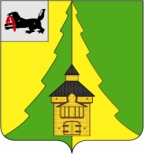 Российская ФедерацияИркутская областьНижнеилимский муниципальный районАДМИНИСТРАЦИЯПОСТАНОВЛЕНИЕОт 12.11.2020г. № 989	г. Железногорск-Илимский«О внесении изменений  в муниципальную программу «Реализация полномочий в области социальной политики» на 2018-2023 годы», утвержденную постановлением администрации Нижнеилимского муниципального района
от 01.09.2017 г. № 616»В соответствии с Бюджетным Кодексом Российской Федерации, Федеральным законом от 06.10.2003 г. № 131-ФЗ «Об общих принципах организации местного самоуправления в Российской Федерации», постановлением администрации Нижнеилимского муниципального района                   от 23.10.2013 г. № 1728 «Об утверждении разработки, реализации и оценки эффективности реализации муниципальных программ администрации Нижнеилимского муниципального района», постановлением администрации Нижнеилимского муниципального района от 04.07.2017 г. № 467                                «Об утверждении Перечня муниципальных программ администрации Нижнеилимского муниципального района», руководствуясь Уставом муниципального образования «Нижнеилимский район», администрация Нижнеилимского муниципального районаПОСТАНОВЛЯЕТ:Внести следующие изменения в муниципальную программу «Реализация полномочий в области социальной политики» на 2018-2023 годы», утвержденную постановлением администрации Нижнеилимского муниципального района от 01.09.2017 г. № 616  (с изменениями, внесенными постановлениями администрации Нижнеилимского муниципального района от 12.12.2017г. № 1048, от 12.12.2017г. № 1049, от 02.04.2018г. № 246, от 26.10.2018г. № 978, от 29.12.2018г. № 1227, от 04.04.2019г. № 347, от 31.05.2019г. № 597, от 20.11.2019г. № 1211, от 27.12.2019г. № 1432, от 27.12.2019г. № 1433, от 02.04..2020г. № 258,  от 26.06. 2020г. № 617): Пункт 9 «Объем и источники финансирования муниципальной  программы» главы 1 Паспорт муниципальной программы «Реализация полномочий в области социальной политики» на 2018-2023 годы»,   читать в следующей редакции: Пункт 8, раздел I Паспорт подпрограммы 1,   Главы 7. Подпрограмма 1 «Муниципальная пенсия»  читать в следующей редакции:Пункт 8, раздел I Паспорт подпрограммы 2,   Главы 8. Подпрограмма 2 «Социальное обеспечение»  читать в следующей редакции:Пункт 8, раздел I Паспорт подпрограммы 3,   Главы 9. Подпрограмма 3 «Доступная среда для инвалидов и других маломобильных групп населения в Нижнеилимском районе»читать в следующей редакции:Приложения № 1, № 2, № 3 к муниципальной программе «Реализация полномочий в области социальной политики на 2018-2023 годы» изложить в редакции Приложений № 1, № 2, № 3   к настоящему постановлению.Настоящее постановление опубликовать в периодическом печатном издании «Вестник Думы и администрации Нижнеилимского муниципального района» и разместить на официальном сайте МО «Нижнеилимский район».Контроль за  исполнением настоящего постановления оставляю за собой.       Мэр  района                                                                      М.С.РомановРассылка: в дело-2, ФУ, ОСЭР,  СМИ, ,ОКСДМ, Пироговой Т.К., ДО, Бух-я.. Невзорова Д.В., 302069. Объем и источники финансирования муниципальной программы Финансирование муниципальной программы осуществляется за счет средств налоговых                               и неналоговых доходов бюджета района.Общий объем финансирования муниципальной программы составил 147 471,9 тыс.рублей,                                      в том числе по годам:а) 2018 год – 17 711,8 тыс.рублей;б) 2019 год – 29 553,5 тыс.рублей;в) 2020 год – 34 748,8 тыс.рублей;г) 2021 год – 28 229,9 тыс.рублей;д) 2022 год – 28 223,9 тыс.рублей;е) 2023 год – 9 004,0 тыс.рублей.По подпрограмме 1 «Муниципальная пенсия» - финансирование осуществляется за счет налоговых          и неналоговых доходов бюджета района 45 509,6 тыс.рублей, в том числе по годам:а) 2018 год – 6 461,5 тыс.рублей;б) 2019 год – 7 809,6 тыс.рублей;в) 2020 год – 7 872,7 тыс.рублей;г) 2021 год – 7 848,4 тыс.рублей;д) 2022 год – 7 848,4 тыс.рублей;е) 2023 год – 7 669,0 тыс.рублей.По подпрограмме 2 «Социальное обеспечение» - финансирование осуществляется за счет налоговых                          и неналоговых доходов бюджета района и межбюджетных трансфертов из областного бюджета 95 393,4 тыс.рублей, в том числе по годам:а) 2018 год – 10 950,3 тыс.рублей;б) 2019 год – 18 973,6 тыс.рублей;в) 2020 год – 23 712,5 тыс.рублей;г) 2021 год – 20 381,5 тыс.рублей;д) 2022 год – 20 375,5 тыс.рублей;е) 2023 год – 1 000,0 тыс.рублей.По подпрограмме 3 «Доступная среда для инвалидов и других маломобильных групп населения в Нижнеилимском районе» - финансирование осуществляется за счет налоговых и неналоговых доходов бюджета района 810,0 тыс.рублей,                      в том числе по годам:а) 2018 год – 160 тыс.рублей;б) 2019 год – 160,0 тыс.рублей;в) 2020 год – 290,0 тыс.рублей;г) 2021 год – 0,0 тыс.рублей;д) 2022 год – 0,0 тыс.рублей;е) 2023 год – 200,0 тыс.рублей.По подпрограмме 4 «Об отдельных вопросах здравоохранения в Нижнеилимском районе                            по созданию условий в целях оказания медицинской помощи населению на территории Нижнеилимского муниципального района» - финансирование осуществляется за счет налоговых и неналоговых доходов бюджета района 5 758,9 тыс.рублей,                               в том числе по годам:а) 2018 год – 140,0 тыс.рублей;б) 2019 год – 2 610,3 тыс.рублей;в) 2020 год – 2 873,6 тыс.рублей;г) 2021 год – 0,0 тыс.рублей;д) 2022 год – 0,0 тыс.рублей;е) 2023 год – 135,0 тыс.рублей8. Объем и источники финансирования подпрограммыПо подпрограмме 1 «Муниципальная пенсия» - финансирование осуществляется за счет налоговых                       и неналоговых доходов бюджета района 45 509,6 тыс.рублей, в том числе по годам:а) 2018 год – 6 461,5 тыс.рублей;б) 2019 год – 7 809,6 тыс.рублей;в) 2020 год – 7 872,7 тыс.рублей;г) 2021 год – 7 848,4 тыс.рублей;д) 2022 год – 7 848,4 тыс.рублей;е) 2023 год – 7 669,0 тыс.рублей.8. Объем и источники финансирования подпрограммыПо подпрограмме 2 «Социальное обеспечение» - финансирование осуществляется за счет налоговых                           и неналоговых доходов бюджета района                                      и межбюджетных трансфертов из областного бюджета 95 393,4 тыс.рублей, в том числе по годам:а) 2018 год – 10 950,3 тыс.рублей;б) 2019 год – 18 973,6 тыс.рублей;в) 2020 год – 23 712,5 тыс.рублей;г) 2021 год – 20 381,5 тыс.рублей;д) 2022 год – 20 375,5 тыс.рублей;е) 2023 год – 1 000,0 тыс.рублей..8. Объем и источники финансирования подпрограммыПо подпрограмме 3 «Доступная среда для инвалидов и других маломобильных групп населения                                  в Нижнеилимском районе» - финансирование осуществляется за счет налоговых и неналоговых доходов бюджета района 810,0 тыс.рублей,                       в том числе по годам:а) 2018 год – 160 тыс.рублей;б) 2019 год – 160,0 тыс.рублей;в) 2020 год – 290,0 тыс.рублей;г) 2021 год – 0,0 тыс.рублей;д) 2022 год – 0,0 тыс.рублей;е) 2023 год – 200,0 тыс.рублей.Приложение № 1к постановлению от 12.11.2020г. №   989Приложение № 1к постановлению от 12.11.2020г. №   989Приложение № 1к постановлению от 12.11.2020г. №   989Приложение № 1к постановлению от 12.11.2020г. №   989Приложение № 1 к муниципальной программе «Реализация полномочий в области социальной политики на 2018-2023 гг.»Приложение № 1 к муниципальной программе «Реализация полномочий в области социальной политики на 2018-2023 гг.»Приложение № 1 к муниципальной программе «Реализация полномочий в области социальной политики на 2018-2023 гг.»Приложение № 1 к муниципальной программе «Реализация полномочий в области социальной политики на 2018-2023 гг.»Система мероприятий подпрограммы 1 «Муниципальная пенсия»
муниципальной программы «Реализация полномочий в области социальной политики на 2018 -2023 гг.»Система мероприятий подпрограммы 1 «Муниципальная пенсия»
муниципальной программы «Реализация полномочий в области социальной политики на 2018 -2023 гг.»Система мероприятий подпрограммы 1 «Муниципальная пенсия»
муниципальной программы «Реализация полномочий в области социальной политики на 2018 -2023 гг.»Система мероприятий подпрограммы 1 «Муниципальная пенсия»
муниципальной программы «Реализация полномочий в области социальной политики на 2018 -2023 гг.»Система мероприятий подпрограммы 1 «Муниципальная пенсия»
муниципальной программы «Реализация полномочий в области социальной политики на 2018 -2023 гг.»Система мероприятий подпрограммы 1 «Муниципальная пенсия»
муниципальной программы «Реализация полномочий в области социальной политики на 2018 -2023 гг.»Система мероприятий подпрограммы 1 «Муниципальная пенсия»
муниципальной программы «Реализация полномочий в области социальной политики на 2018 -2023 гг.»Система мероприятий подпрограммы 1 «Муниципальная пенсия»
муниципальной программы «Реализация полномочий в области социальной политики на 2018 -2023 гг.»Система мероприятий подпрограммы 1 «Муниципальная пенсия»
муниципальной программы «Реализация полномочий в области социальной политики на 2018 -2023 гг.»Система мероприятий подпрограммы 1 «Муниципальная пенсия»
муниципальной программы «Реализация полномочий в области социальной политики на 2018 -2023 гг.»Система мероприятий подпрограммы 1 «Муниципальная пенсия»
муниципальной программы «Реализация полномочий в области социальной политики на 2018 -2023 гг.»Система мероприятий подпрограммы 1 «Муниципальная пенсия»
муниципальной программы «Реализация полномочий в области социальной политики на 2018 -2023 гг.»(тыс. руб.)(тыс. руб.)№ п/пНаименование основного  мероприятия, мероприятияОтветственный исполнитель или соисполнитель (участники)Источник финансированияОбъем финансированияОбъем финансированияв том числе по годамв том числе по годамв том числе по годамв том числе по годамв том числе по годамПоказатель результативности№ п/пНаименование основного  мероприятия, мероприятияОтветственный исполнитель или соисполнитель (участники)Источник финансированияОбъем финансированияОбъем финансирования2018 год2019 год2020 год2021 год2022 год2023 годПоказатель результативности12345567891011121.Цель: Оказание социальной поддержки гражданам, замещавшим должности муниципальной службы за выслугу летЦель: Оказание социальной поддержки гражданам, замещавшим должности муниципальной службы за выслугу летЦель: Оказание социальной поддержки гражданам, замещавшим должности муниципальной службы за выслугу летЦель: Оказание социальной поддержки гражданам, замещавшим должности муниципальной службы за выслугу летЦель: Оказание социальной поддержки гражданам, замещавшим должности муниципальной службы за выслугу летЦель: Оказание социальной поддержки гражданам, замещавшим должности муниципальной службы за выслугу летЦель: Оказание социальной поддержки гражданам, замещавшим должности муниципальной службы за выслугу летЦель: Оказание социальной поддержки гражданам, замещавшим должности муниципальной службы за выслугу летЦель: Оказание социальной поддержки гражданам, замещавшим должности муниципальной службы за выслугу летЦель: Оказание социальной поддержки гражданам, замещавшим должности муниципальной службы за выслугу летЦель: Оказание социальной поддержки гражданам, замещавшим должности муниципальной службы за выслугу лет1.1.Задача 1: Осуществление выплаты пенсии гражданам, замещавшим должности муниципальной службы за выслугу летЗадача 1: Осуществление выплаты пенсии гражданам, замещавшим должности муниципальной службы за выслугу летЗадача 1: Осуществление выплаты пенсии гражданам, замещавшим должности муниципальной службы за выслугу летЗадача 1: Осуществление выплаты пенсии гражданам, замещавшим должности муниципальной службы за выслугу летЗадача 1: Осуществление выплаты пенсии гражданам, замещавшим должности муниципальной службы за выслугу летЗадача 1: Осуществление выплаты пенсии гражданам, замещавшим должности муниципальной службы за выслугу летЗадача 1: Осуществление выплаты пенсии гражданам, замещавшим должности муниципальной службы за выслугу летЗадача 1: Осуществление выплаты пенсии гражданам, замещавшим должности муниципальной службы за выслугу летЗадача 1: Осуществление выплаты пенсии гражданам, замещавшим должности муниципальной службы за выслугу летЗадача 1: Осуществление выплаты пенсии гражданам, замещавшим должности муниципальной службы за выслугу летЗадача 1: Осуществление выплаты пенсии гражданам, замещавшим должности муниципальной службы за выслугу лет1.1.1.1выплата пенсии за выслугу лет гражданам, замещавшим должности муниципальной службы.администрация Нижнеилимского муниципального района, начальник отдела бухгалтерского учета и отчетности администрации Нижнеилимского муниципального района.Бюджет МО "Нижнеилимский район"45 509,645 509,66 461,57 809,67 872,77 848,47 848,47 669,0Количество граждан,  получивших социальную выплату  за выслугу лет замещавших должности муниципальной службы   ИТОГО ПО ПОДПРОГРАММЕ 1:ИТОГО ПО ПОДПРОГРАММЕ 1:ИТОГО ПО ПОДПРОГРАММЕ 1:45 509,645 509,66 461,57 809,67 872,77 848,47 848,47 669,0 в том числе по источникам финансирования: Налоговые  и неналоговые доходы бюджета района в том числе по источникам финансирования: Налоговые  и неналоговые доходы бюджета района в том числе по источникам финансирования: Налоговые  и неналоговые доходы бюджета района в том числе по источникам финансирования: Налоговые  и неналоговые доходы бюджета района в том числе по источникам финансирования: Налоговые  и неналоговые доходы бюджета района в том числе по источникам финансирования: Налоговые  и неналоговые доходы бюджета района45 509,645 509,66 461,57 809,67 872,77 848,47 848,47 669,0в том числе по ответственным исполнителям и соисполнителям: администрация Нижнеилимского муниципального районав том числе по ответственным исполнителям и соисполнителям: администрация Нижнеилимского муниципального районав том числе по ответственным исполнителям и соисполнителям: администрация Нижнеилимского муниципального районав том числе по ответственным исполнителям и соисполнителям: администрация Нижнеилимского муниципального районав том числе по ответственным исполнителям и соисполнителям: администрация Нижнеилимского муниципального районав том числе по ответственным исполнителям и соисполнителям: администрация Нижнеилимского муниципального района45 509,645 509,66 461,57 809,67 872,77 848,47 848,47 669,0                                                                                  Мэр района                                                                                  Мэр района                                                                  М.С.Романов                                                                  М.С.Романов                                                                  М.С.РомановПриложение № 2к постановлению от 12.11.2020г. №   989Приложение № 2к постановлению от 12.11.2020г. №   989Приложение № 2к постановлению от 12.11.2020г. №   989Приложение № 2к постановлению от 12.11.2020г. №   989Приложение № 2 к муниципальной программе «Реализация полномочий в области социальной политики на 2018-2023 гг.»Приложение № 2 к муниципальной программе «Реализация полномочий в области социальной политики на 2018-2023 гг.»Приложение № 2 к муниципальной программе «Реализация полномочий в области социальной политики на 2018-2023 гг.»Приложение № 2 к муниципальной программе «Реализация полномочий в области социальной политики на 2018-2023 гг.»Система мероприятий подпрограммы 2 «Социальное обеспечение»
муниципальной программы «Реализация полномочий в области социальной политики на 2018 -2023 гг.»Система мероприятий подпрограммы 2 «Социальное обеспечение»
муниципальной программы «Реализация полномочий в области социальной политики на 2018 -2023 гг.»Система мероприятий подпрограммы 2 «Социальное обеспечение»
муниципальной программы «Реализация полномочий в области социальной политики на 2018 -2023 гг.»Система мероприятий подпрограммы 2 «Социальное обеспечение»
муниципальной программы «Реализация полномочий в области социальной политики на 2018 -2023 гг.»Система мероприятий подпрограммы 2 «Социальное обеспечение»
муниципальной программы «Реализация полномочий в области социальной политики на 2018 -2023 гг.»Система мероприятий подпрограммы 2 «Социальное обеспечение»
муниципальной программы «Реализация полномочий в области социальной политики на 2018 -2023 гг.»Система мероприятий подпрограммы 2 «Социальное обеспечение»
муниципальной программы «Реализация полномочий в области социальной политики на 2018 -2023 гг.»Система мероприятий подпрограммы 2 «Социальное обеспечение»
муниципальной программы «Реализация полномочий в области социальной политики на 2018 -2023 гг.»Система мероприятий подпрограммы 2 «Социальное обеспечение»
муниципальной программы «Реализация полномочий в области социальной политики на 2018 -2023 гг.»Система мероприятий подпрограммы 2 «Социальное обеспечение»
муниципальной программы «Реализация полномочий в области социальной политики на 2018 -2023 гг.»Система мероприятий подпрограммы 2 «Социальное обеспечение»
муниципальной программы «Реализация полномочий в области социальной политики на 2018 -2023 гг.»Система мероприятий подпрограммы 2 «Социальное обеспечение»
муниципальной программы «Реализация полномочий в области социальной политики на 2018 -2023 гг.»(тыс. руб.)№ п/пНаименование основного  мероприятия, мероприятияОтветственный исполнитель или соисполнитель (участники)Источник финансированияОбъем финансированияОбъем финансированияв том числе по годамв том числе по годамв том числе по годамв том числе по годамв том числе по годамв том числе по годамПоказатель результативности№ п/пНаименование основного  мероприятия, мероприятияОтветственный исполнитель или соисполнитель (участники)Источник финансированияОбъем финансированияОбъем финансирования2018 год2019 год2020 год2021 год2022 год2023 годПоказатель результативности12345567891011121.Цель: 1.Оказание социальной поддержки отдельным категориям граждан, районным общественным организациям.Цель: 1.Оказание социальной поддержки отдельным категориям граждан, районным общественным организациям.Цель: 1.Оказание социальной поддержки отдельным категориям граждан, районным общественным организациям.Цель: 1.Оказание социальной поддержки отдельным категориям граждан, районным общественным организациям.Цель: 1.Оказание социальной поддержки отдельным категориям граждан, районным общественным организациям.Цель: 1.Оказание социальной поддержки отдельным категориям граждан, районным общественным организациям.Цель: 1.Оказание социальной поддержки отдельным категориям граждан, районным общественным организациям.Цель: 1.Оказание социальной поддержки отдельным категориям граждан, районным общественным организациям.Цель: 1.Оказание социальной поддержки отдельным категориям граждан, районным общественным организациям.Цель: 1.Оказание социальной поддержки отдельным категориям граждан, районным общественным организациям.Цель: 1.Оказание социальной поддержки отдельным категориям граждан, районным общественным организациям.Цель: 1.Оказание социальной поддержки отдельным категориям граждан, районным общественным организациям.1.1.Задача 1: Предоставление мер социальной поддержки отдельным категориям граждан Нижнеилимского района.Задача 1: Предоставление мер социальной поддержки отдельным категориям граждан Нижнеилимского района.Задача 1: Предоставление мер социальной поддержки отдельным категориям граждан Нижнеилимского района.Задача 1: Предоставление мер социальной поддержки отдельным категориям граждан Нижнеилимского района.Задача 1: Предоставление мер социальной поддержки отдельным категориям граждан Нижнеилимского района.Задача 1: Предоставление мер социальной поддержки отдельным категориям граждан Нижнеилимского района.Задача 1: Предоставление мер социальной поддержки отдельным категориям граждан Нижнеилимского района.Задача 1: Предоставление мер социальной поддержки отдельным категориям граждан Нижнеилимского района.Задача 1: Предоставление мер социальной поддержки отдельным категориям граждан Нижнеилимского района.Задача 1: Предоставление мер социальной поддержки отдельным категориям граждан Нижнеилимского района.Задача 1: Предоставление мер социальной поддержки отдельным категориям граждан Нижнеилимского района.Задача 1: Предоставление мер социальной поддержки отдельным категориям граждан Нижнеилимского района.Пособие по адресной социальной помощиПособие по адресной социальной помощиадминистрация Нижнеилимского муниципального района, отдел организационной работы и социальной политики                                                                                                                                                                                                                                                         Бюджет МО "Нижнеилимский район"435,0435,075,065,065,065,065,0100,0Количество  граждан, получивших адресную социальную помощь Прочие безвозмездные поступленияПрочие безвозмездные поступленияадминистрация Нижнеилимского муниципального района,  МУ ДО администрации  Нижнеилимского муниципального районаБюджет МО "Нижнеилимский район"42,042,012,012,012,06,00,00,0Договор пожертвованияЕжемесячная надбавка мэра  и подъемные молодым специалистам (педагогам)Ежемесячная надбавка мэра  и подъемные молодым специалистам (педагогам)администрация Нижнеилимского муниципального района,  МУ ДО администрации  Нижнеилимского муниципального районаБюджет МО "Нижнеилимский район"0,00,00,02 862,62 552,40,00,00,0Количество  педагогических работников, получивших ежемесячное пособиеЕжемесячная надбавка мэра  и подъемные молодым специалистам (педагогам)Ежемесячная надбавка мэра  и подъемные молодым специалистам (педагогам)администрация Нижнеилимского муниципального района,  МУ ДО администрации  Нижнеилимского муниципального районаБюджет МО "Нижнеилимский район"0,00,00,02 862,62 552,40,00,00,0Количество педагогических работников, получивших единовременное   пособиеПочтовые расходыПочтовые расходыадминистрация Нижнеилимского муниципального района, отдел организационной работы и социальной политики                                                                                                                                                                                                                                                           Бюджет МО "Нижнеилимский район"19,119,11,31,21,21,21,213,0Итого по задаче 1:Итого по задаче 1:Итого по задаче 1:Итого по задаче 1:496,1496,188,32 940,82 630,672,266,2113,01.2Задача 2: Привлечение внимания общества в сохранении традиций, праздничных и памятных дат, отмечаемых на территории Российской Федерации.Задача 2: Привлечение внимания общества в сохранении традиций, праздничных и памятных дат, отмечаемых на территории Российской Федерации.Задача 2: Привлечение внимания общества в сохранении традиций, праздничных и памятных дат, отмечаемых на территории Российской Федерации.Задача 2: Привлечение внимания общества в сохранении традиций, праздничных и памятных дат, отмечаемых на территории Российской Федерации.Задача 2: Привлечение внимания общества в сохранении традиций, праздничных и памятных дат, отмечаемых на территории Российской Федерации.Задача 2: Привлечение внимания общества в сохранении традиций, праздничных и памятных дат, отмечаемых на территории Российской Федерации.Задача 2: Привлечение внимания общества в сохранении традиций, праздничных и памятных дат, отмечаемых на территории Российской Федерации.Задача 2: Привлечение внимания общества в сохранении традиций, праздничных и памятных дат, отмечаемых на территории Российской Федерации.Задача 2: Привлечение внимания общества в сохранении традиций, праздничных и памятных дат, отмечаемых на территории Российской Федерации.Задача 2: Привлечение внимания общества в сохранении традиций, праздничных и памятных дат, отмечаемых на территории Российской Федерации.Задача 2: Привлечение внимания общества в сохранении традиций, праздничных и памятных дат, отмечаемых на территории Российской Федерации.Задача 2: Привлечение внимания общества в сохранении традиций, праздничных и памятных дат, отмечаемых на территории Российской Федерации.Прочие услуги  (иные расходные запасы)Прочие услуги  (иные расходные запасы)администрация Нижнеилимского муниципального района, отдел организационной работы и социальной политики, отдел по культуре, спорту и делам молодежи, учреждения культуры района, районные общественные организации.Бюджет МО "Нижнеилимский район"23,523,50,00,023,50,00,00,0Количество  проведённых общественно значимых мероприятий, акций, праздничных мероприятий, направленных на повышение качества жизни семей с детьми, сохранения здоровья и развития детей/ Количество общественных организаций, получивших социальную поддержкуУслуги по организации питанияУслуги по организации питанияадминистрация Нижнеилимского муниципального района, отдел организационной работы и социальной политики, отдел по культуре, спорту и делам молодежи, учреждения культуры района, районные общественные организации.Бюджет МО "Нижнеилимский район"410,0410,052,030,0168,050,550,559,0Количество  проведённых общественно значимых мероприятий, акций, праздничных мероприятий, направленных на повышение качества жизни семей с детьми, сохранения здоровья и развития детей/ Количество общественных организаций, получивших социальную поддержкуПрочие расходы (проезд)Прочие расходы (проезд)администрация Нижнеилимского муниципального района, отдел организационной работы и социальной политики, отдел по культуре, спорту и делам молодежи, учреждения культуры района, районные общественные организации.Бюджет МО "Нижнеилимский район"67,567,521,04,55,05,05,027,0Количество  проведённых общественно значимых мероприятий, акций, праздничных мероприятий, направленных на повышение качества жизни семей с детьми, сохранения здоровья и развития детей/ Количество общественных организаций, получивших социальную поддержкуИные материальные запасы (иные расходные материалы)Иные материальные запасы (иные расходные материалы)администрация Нижнеилимского муниципального района, отдел организационной работы и социальной политики, отдел по культуре, спорту и делам молодежи, учреждения культуры района, районные общественные организации.Бюджет МО "Нижнеилимский район"244,9244,922,019,575,843,843,840,0Количество  проведённых общественно значимых мероприятий, акций, праздничных мероприятий, направленных на повышение качества жизни семей с детьми, сохранения здоровья и развития детей/ Количество общественных организаций, получивших социальную поддержкуПриобретение  подарочной  и поздравительной продукцииПриобретение  подарочной  и поздравительной продукцииадминистрация Нижнеилимского муниципального района, отдел организационной работы и социальной политики, отдел по культуре, спорту и делам молодежи, учреждения культуры района, районные общественные организации.Бюджет МО "Нижнеилимский район"3 464,43 464,4587,7518,7856,0485,5485,5531,0Количество  проведённых общественно значимых мероприятий, акций, праздничных мероприятий, направленных на повышение качества жизни семей с детьми, сохранения здоровья и развития детей/ Количество общественных организаций, получивших социальную поддержкуПодпискаПодпискаадминистрация Нижнеилимского муниципального района, отдел организационной работы и социальной политики, отдел по культуре, спорту и делам молодежи, учреждения культуры района, районные общественные организации.Бюджет МО "Нижнеилимский район"32,432,412,05,45,05,05,00,0Количество  проведённых общественно значимых мероприятий, акций, праздничных мероприятий, направленных на повышение качества жизни семей с детьми, сохранения здоровья и развития детей/ Количество общественных организаций, получивших социальную поддержкуИтого по задаче 2:Итого по задаче 2:Итого по задаче 2:Итого по задаче 2:4 242,74 242,7694,7578,11 133,3589,8589,8657,01.3Задача 3: Оказание социальной поддержки деятельности районных общественных организаций. Задача 3: Оказание социальной поддержки деятельности районных общественных организаций. Задача 3: Оказание социальной поддержки деятельности районных общественных организаций. Задача 3: Оказание социальной поддержки деятельности районных общественных организаций. Задача 3: Оказание социальной поддержки деятельности районных общественных организаций. Задача 3: Оказание социальной поддержки деятельности районных общественных организаций. Задача 3: Оказание социальной поддержки деятельности районных общественных организаций. Задача 3: Оказание социальной поддержки деятельности районных общественных организаций. Задача 3: Оказание социальной поддержки деятельности районных общественных организаций. Задача 3: Оказание социальной поддержки деятельности районных общественных организаций. Задача 3: Оказание социальной поддержки деятельности районных общественных организаций. Задача 3: Оказание социальной поддержки деятельности районных общественных организаций. Коммунальные услугиКоммунальные услугиадминистрация Нижнеилимского муниципального района, отдел организационной работы и социальной политики, районные общественные организации.Бюджет МО "Нижнеилимский район"939,9939,9149,5160,4150,0150,0150,0180,0Количество общественных организаций, получивших социальную поддержкуЭксплутационные работыЭксплутационные работыадминистрация Нижнеилимского муниципального района, отдел организационной работы и социальной политики, районные общественные организации.Бюджет МО "Нижнеилимский район"50,050,00,00,00,00,00,050,0Итого по задаче 3:Итого по задаче 3:Итого по задаче 3:Итого по задаче 3:989,9989,9149,5160,4150,0150,0150,0230,01.4Задача 4. Повышение эффективности мер по улучшению положения и качества жизни граждан пожилого возраста.Задача 4. Повышение эффективности мер по улучшению положения и качества жизни граждан пожилого возраста.Задача 4. Повышение эффективности мер по улучшению положения и качества жизни граждан пожилого возраста.Задача 4. Повышение эффективности мер по улучшению положения и качества жизни граждан пожилого возраста.Задача 4. Повышение эффективности мер по улучшению положения и качества жизни граждан пожилого возраста.Задача 4. Повышение эффективности мер по улучшению положения и качества жизни граждан пожилого возраста.Задача 4. Повышение эффективности мер по улучшению положения и качества жизни граждан пожилого возраста.Задача 4. Повышение эффективности мер по улучшению положения и качества жизни граждан пожилого возраста.Задача 4. Повышение эффективности мер по улучшению положения и качества жизни граждан пожилого возраста.Задача 4. Повышение эффективности мер по улучшению положения и качества жизни граждан пожилого возраста.Задача 4. Повышение эффективности мер по улучшению положения и качества жизни граждан пожилого возраста.Задача 4. Повышение эффективности мер по улучшению положения и качества жизни граждан пожилого возраста.Проведение мероприятий для граждан пожилого возрастаПроведение мероприятий для граждан пожилого возрастаадминистрация Нижнеилимского муниципального района.                                                                                                                                                                                                            Без финансированияне требуетсяне требуетсяне требуетсяне требуетсяне требуетсяне        требуетсяне требуетсяне           требуетсяКоличество проведенных общественно значимых мероприятий, акций, праздничных мероприятий, направленных на повышение качества жизни граждан пожилого возрастаИтого по задаче 4:Итого по задаче 4:Итого по задаче 4:Итого по задаче 4:0,00,00,00,00,00,00,00,01.5Задача 5: Оказание дополнительных мер социальной поддержки отдельным категориям детей, обучающихся в образовательных организациях.Задача 5: Оказание дополнительных мер социальной поддержки отдельным категориям детей, обучающихся в образовательных организациях.Задача 5: Оказание дополнительных мер социальной поддержки отдельным категориям детей, обучающихся в образовательных организациях.Задача 5: Оказание дополнительных мер социальной поддержки отдельным категориям детей, обучающихся в образовательных организациях.Задача 5: Оказание дополнительных мер социальной поддержки отдельным категориям детей, обучающихся в образовательных организациях.Задача 5: Оказание дополнительных мер социальной поддержки отдельным категориям детей, обучающихся в образовательных организациях.Задача 5: Оказание дополнительных мер социальной поддержки отдельным категориям детей, обучающихся в образовательных организациях.Задача 5: Оказание дополнительных мер социальной поддержки отдельным категориям детей, обучающихся в образовательных организациях.Задача 5: Оказание дополнительных мер социальной поддержки отдельным категориям детей, обучающихся в образовательных организациях.Задача 5: Оказание дополнительных мер социальной поддержки отдельным категориям детей, обучающихся в образовательных организациях.Задача 5: Оказание дополнительных мер социальной поддержки отдельным категориям детей, обучающихся в образовательных организациях.Задача 5: Оказание дополнительных мер социальной поддержки отдельным категориям детей, обучающихся в образовательных организациях.Приобретение продуктов питанияПриобретение продуктов питанияМУ ДО администрации  Нижнеилимского муниципального районаБюджет МО "Нижнеилимский район"6 223,26 223,21 246,01 244,31 244,31 244,31 244,30,0Количество детей льготной категории, получивших меры социальной поддержки Приобретение продуктов питанияПриобретение продуктов питанияМУ ДО администрации  Нижнеилимского муниципального районаОбластной бюджет78 026,578 026,58 771,814 050,018 554,318 325,218 325,20,0Количество детей льготной категории, получивших меры социальной поддержки Итого по задаче 5:Итого по задаче 5:Итого по задаче 5:Итого по задаче 5:84 249,784 249,710 017,815 294,319 798,619 569,519 569,50,0ИТОГО ПО ПОДПРОГРАММЕ 2:ИТОГО ПО ПОДПРОГРАММЕ 2:ИТОГО ПО ПОДПРОГРАММЕ 2:95 393,495 393,410 950,318 973,623 712,520 381,520 375,51 000,0в том числе по источникам финансирования:в том числе по источникам финансирования:в том числе по источникам финансирования:Налоговые  и неналоговые доходы бюджета районаНалоговые  и неналоговые доходы бюджета районаНалоговые  и неналоговые доходы бюджета района17 324,917 324,92 166,54 911,65 146,22 050,32 050,31 000,0Межбюджетные трансферы из областного бюджета Межбюджетные трансферы из областного бюджета Межбюджетные трансферы из областного бюджета 78 026,578 026,58 771,814 050,018 554,318 325,218 325,20,0Прочие безвозмездные поступленияПрочие безвозмездные поступленияПрочие безвозмездные поступления42,042,012,012,012,06,00,00,0администрация Нижнеилимского муниципального районаадминистрация Нижнеилимского муниципального районаадминистрация Нижнеилимского муниципального района5 728,75 728,7932,5816,71 361,5812,0806,01 000,0Муниципальное учреждение Департамент образования администрации Нижнеилимского муниципального района.Муниципальное учреждение Департамент образования администрации Нижнеилимского муниципального района.Муниципальное учреждение Департамент образования администрации Нижнеилимского муниципального района.5 728,75 728,710 017,818 156,922 351,019 569,519 569,50,0                                                                                                                                                                                                                                                                                                                                                                  Мэр района                                                                                                                    М.С.Романов                                                                                                                                                                                                                                                                                                                                                                  Мэр района                                                                                                                    М.С.Романов                                                                                                                                                                                                                                                                                                                                                                  Мэр района                                                                                                                    М.С.Романов                                                                                                                                                                                                                                                                                                                                                                  Мэр района                                                                                                                    М.С.Романов                                                                                                                                                                                                                                                                                                                                                                  Мэр района                                                                                                                    М.С.Романов                                                                                                                                                                                                                                                                                                                                                                  Мэр района                                                                                                                    М.С.Романов                                                                                                                                                                                                                                                                                                                                                                  Мэр района                                                                                                                    М.С.Романов                                                                                                                                                                                                                                                                                                                                                                  Мэр района                                                                                                                    М.С.Романов                                                                                                                                                                                                                                                                                                                                                                  Мэр района                                                                                                                    М.С.Романов                                                                                                                                                                                                                                                                                                                                                                  Мэр района                                                                                                                    М.С.Романов                                                                                                                                                                                                                                                                                                                                                                  Мэр района                                                                                                                    М.С.Романов                                                                                                                                                                                                                                                                                                                                                                  Мэр района                                                                                                                    М.С.Романов                                                                                                                                                                                                                                                                                                                                                                  Мэр района                                                                                                                    М.С.РомановПриложение № 3к постановлению от 12.11.2020г. №   989Приложение № 3к постановлению от 12.11.2020г. №   989Приложение № 3к постановлению от 12.11.2020г. №   989Приложение  № 3 к муниципальной программе «Реализация полномочий в области социальной политики на 2018-2023 гг.»Приложение  № 3 к муниципальной программе «Реализация полномочий в области социальной политики на 2018-2023 гг.»Приложение  № 3 к муниципальной программе «Реализация полномочий в области социальной политики на 2018-2023 гг.»Система мероприятий подпрограммы 3 «Доступная среда для инвалидов и других маломобильных групп
населения в Нижнеилимском районе»
муниципальной программы «Реализация полномочий в области социальной политики на 2018 -2023 гг.»Система мероприятий подпрограммы 3 «Доступная среда для инвалидов и других маломобильных групп
населения в Нижнеилимском районе»
муниципальной программы «Реализация полномочий в области социальной политики на 2018 -2023 гг.»Система мероприятий подпрограммы 3 «Доступная среда для инвалидов и других маломобильных групп
населения в Нижнеилимском районе»
муниципальной программы «Реализация полномочий в области социальной политики на 2018 -2023 гг.»Система мероприятий подпрограммы 3 «Доступная среда для инвалидов и других маломобильных групп
населения в Нижнеилимском районе»
муниципальной программы «Реализация полномочий в области социальной политики на 2018 -2023 гг.»Система мероприятий подпрограммы 3 «Доступная среда для инвалидов и других маломобильных групп
населения в Нижнеилимском районе»
муниципальной программы «Реализация полномочий в области социальной политики на 2018 -2023 гг.»Система мероприятий подпрограммы 3 «Доступная среда для инвалидов и других маломобильных групп
населения в Нижнеилимском районе»
муниципальной программы «Реализация полномочий в области социальной политики на 2018 -2023 гг.»Система мероприятий подпрограммы 3 «Доступная среда для инвалидов и других маломобильных групп
населения в Нижнеилимском районе»
муниципальной программы «Реализация полномочий в области социальной политики на 2018 -2023 гг.»Система мероприятий подпрограммы 3 «Доступная среда для инвалидов и других маломобильных групп
населения в Нижнеилимском районе»
муниципальной программы «Реализация полномочий в области социальной политики на 2018 -2023 гг.»Система мероприятий подпрограммы 3 «Доступная среда для инвалидов и других маломобильных групп
населения в Нижнеилимском районе»
муниципальной программы «Реализация полномочий в области социальной политики на 2018 -2023 гг.»Система мероприятий подпрограммы 3 «Доступная среда для инвалидов и других маломобильных групп
населения в Нижнеилимском районе»
муниципальной программы «Реализация полномочий в области социальной политики на 2018 -2023 гг.»Система мероприятий подпрограммы 3 «Доступная среда для инвалидов и других маломобильных групп
населения в Нижнеилимском районе»
муниципальной программы «Реализация полномочий в области социальной политики на 2018 -2023 гг.»Система мероприятий подпрограммы 3 «Доступная среда для инвалидов и других маломобильных групп
населения в Нижнеилимском районе»
муниципальной программы «Реализация полномочий в области социальной политики на 2018 -2023 гг.»Система мероприятий подпрограммы 3 «Доступная среда для инвалидов и других маломобильных групп
населения в Нижнеилимском районе»
муниципальной программы «Реализация полномочий в области социальной политики на 2018 -2023 гг.»(тыс. руб.)(тыс. руб.)№ п/пНаименование основного   мероприятияОтветственный исполнитель или соисполнитель (участники)Источник финансированияОбъем финансированияОбъем финансированияв том числе по годамв том числе по годамв том числе по годамв том числе по годамв том числе по годамв том числе по годамПоказатель результативности№ п/пНаименование основного   мероприятияОтветственный исполнитель или соисполнитель (участники)Источник финансированияОбъем финансированияОбъем финансирования2018 год2019 год2020 год2021 год2022 год2023 годПоказатель результативности12345567891011121.Цель: Повышение уровня доступности приоритетных объектов и услуг в приоритетных сферах жизнедеятельности инвалидовЦель: Повышение уровня доступности приоритетных объектов и услуг в приоритетных сферах жизнедеятельности инвалидовЦель: Повышение уровня доступности приоритетных объектов и услуг в приоритетных сферах жизнедеятельности инвалидовЦель: Повышение уровня доступности приоритетных объектов и услуг в приоритетных сферах жизнедеятельности инвалидовЦель: Повышение уровня доступности приоритетных объектов и услуг в приоритетных сферах жизнедеятельности инвалидовЦель: Повышение уровня доступности приоритетных объектов и услуг в приоритетных сферах жизнедеятельности инвалидовЦель: Повышение уровня доступности приоритетных объектов и услуг в приоритетных сферах жизнедеятельности инвалидовЦель: Повышение уровня доступности приоритетных объектов и услуг в приоритетных сферах жизнедеятельности инвалидовЦель: Повышение уровня доступности приоритетных объектов и услуг в приоритетных сферах жизнедеятельности инвалидовЦель: Повышение уровня доступности приоритетных объектов и услуг в приоритетных сферах жизнедеятельности инвалидовЦель: Повышение уровня доступности приоритетных объектов и услуг в приоритетных сферах жизнедеятельности инвалидовЦель: Повышение уровня доступности приоритетных объектов и услуг в приоритетных сферах жизнедеятельности инвалидов1.1.Задача 1: Взаимодействие с общественными организациями инвалидов по вопросам обеспечения доступности приоритетных объектов и предоставляемых на них услуг;Задача 1: Взаимодействие с общественными организациями инвалидов по вопросам обеспечения доступности приоритетных объектов и предоставляемых на них услуг;Задача 1: Взаимодействие с общественными организациями инвалидов по вопросам обеспечения доступности приоритетных объектов и предоставляемых на них услуг;Задача 1: Взаимодействие с общественными организациями инвалидов по вопросам обеспечения доступности приоритетных объектов и предоставляемых на них услуг;Задача 1: Взаимодействие с общественными организациями инвалидов по вопросам обеспечения доступности приоритетных объектов и предоставляемых на них услуг;Задача 1: Взаимодействие с общественными организациями инвалидов по вопросам обеспечения доступности приоритетных объектов и предоставляемых на них услуг;Задача 1: Взаимодействие с общественными организациями инвалидов по вопросам обеспечения доступности приоритетных объектов и предоставляемых на них услуг;Задача 1: Взаимодействие с общественными организациями инвалидов по вопросам обеспечения доступности приоритетных объектов и предоставляемых на них услуг;Задача 1: Взаимодействие с общественными организациями инвалидов по вопросам обеспечения доступности приоритетных объектов и предоставляемых на них услуг;Задача 1: Взаимодействие с общественными организациями инвалидов по вопросам обеспечения доступности приоритетных объектов и предоставляемых на них услуг;Задача 1: Взаимодействие с общественными организациями инвалидов по вопросам обеспечения доступности приоритетных объектов и предоставляемых на них услуг;Задача 1: Взаимодействие с общественными организациями инвалидов по вопросам обеспечения доступности приоритетных объектов и предоставляемых на них услуг;Замена и установка  пандусов, переносных пандусов, входной группы.Замена и установка  пандусов, переносных пандусов, входной группы.администрация Нижнеилимского муниципального района, отдел по культуре, спорту и делам молодежи, учреждения культуры района, районные общественные организации.Бюджет МО "Нижнеилимский район"Бюджет МО "Нижнеилимский район"520,0160,0160,00,00,00,0200,0Количество установленных объектов для  беспрепятственного доступа инвалидов Итого по задаче 1:Итого по задаче 1:Итого по задаче 1:Итого по задаче 1:520,0160,0160,00,00,00,0200,01.2Задача 2: Создание условий для беспрепятственного получения инвалидами информации, полноценного образования и досуга, развития их творческого и профессионального потенциала. Задача 2: Создание условий для беспрепятственного получения инвалидами информации, полноценного образования и досуга, развития их творческого и профессионального потенциала. Задача 2: Создание условий для беспрепятственного получения инвалидами информации, полноценного образования и досуга, развития их творческого и профессионального потенциала. Задача 2: Создание условий для беспрепятственного получения инвалидами информации, полноценного образования и досуга, развития их творческого и профессионального потенциала. Задача 2: Создание условий для беспрепятственного получения инвалидами информации, полноценного образования и досуга, развития их творческого и профессионального потенциала. Задача 2: Создание условий для беспрепятственного получения инвалидами информации, полноценного образования и досуга, развития их творческого и профессионального потенциала. Задача 2: Создание условий для беспрепятственного получения инвалидами информации, полноценного образования и досуга, развития их творческого и профессионального потенциала. Задача 2: Создание условий для беспрепятственного получения инвалидами информации, полноценного образования и досуга, развития их творческого и профессионального потенциала. Задача 2: Создание условий для беспрепятственного получения инвалидами информации, полноценного образования и досуга, развития их творческого и профессионального потенциала. Задача 2: Создание условий для беспрепятственного получения инвалидами информации, полноценного образования и досуга, развития их творческого и профессионального потенциала. Задача 2: Создание условий для беспрепятственного получения инвалидами информации, полноценного образования и досуга, развития их творческого и профессионального потенциала. Задача 2: Создание условий для беспрепятственного получения инвалидами информации, полноценного образования и досуга, развития их творческого и профессионального потенциала. Создание условий для реализации ведомственной целевой подпрограммы "Развитие дистанционного образования детей-инвалидов в Иркутской области" на территории Нижнеилимского районаСоздание условий для реализации ведомственной целевой подпрограммы "Развитие дистанционного образования детей-инвалидов в Иркутской области" на территории Нижнеилимского районаадминистрация Нижнеилимского муниципального района, МУ ДО администрации Нижнеилимского муниципального района.Без финансированияБез финансированияне требуетсяне требуетсяне требуетсяне требуетсяне             требуетсяне требуетсяне            требуетсяКоличество детей-инвалидов, получающих специализированное (коррекционное) образование, услуги дополнительного образованияПриобретение и надлежащему размещению оборудования, носителей информации, необходимых для обеспечения беспрепятственного и безопасного доступа инвалидов к объектам социальной, инженерной и транспортной инфраструктур и к услугам с учетом ограничений их жизнидеятельностиПриобретение и надлежащему размещению оборудования, носителей информации, необходимых для обеспечения беспрепятственного и безопасного доступа инвалидов к объектам социальной, инженерной и транспортной инфраструктур и к услугам с учетом ограничений их жизнидеятельностиадминистрация Нижнеилимского муниципального района, отдел по культуре, спорту и делам молодежи, учреждения культуры района, районные общественные организации.Бюджет МО "Нижнеилимский район"Бюджет МО "Нижнеилимский район"290,00,00,0290,00,00,00,0-Итого по задаче 2:Итого по задаче 2:Итого по задаче 2:Итого по задаче 2:0,00,00,00,00,00,00,0Итого по подпрограмме 3:Итого по подпрограмме 3:Итого по подпрограмме 3:Итого по подпрограмме 3:810,0160,0160,0290,00,00,0200,0В то числе по источникам финансирования:В то числе по источникам финансирования:В то числе по источникам финансирования:В то числе по источникам финансирования:Налоговые  и неналоговые доходы бюджета районаНалоговые  и неналоговые доходы бюджета районаНалоговые  и неналоговые доходы бюджета районаНалоговые  и неналоговые доходы бюджета района810,0160,0160,0290,00,00,0200,0в том числе по ответственным исполнителям и соисполнителям:в том числе по ответственным исполнителям и соисполнителям:в том числе по ответственным исполнителям и соисполнителям:в том числе по ответственным исполнителям и соисполнителям:администрация Нижнеилимского муниципального района, МУ ДО администрации Нижнеилимского муниципального района.администрация Нижнеилимского муниципального района, МУ ДО администрации Нижнеилимского муниципального района.администрация Нижнеилимского муниципального района, МУ ДО администрации Нижнеилимского муниципального района.администрация Нижнеилимского муниципального района, МУ ДО администрации Нижнеилимского муниципального района.810,0160,0160,0290,00,00,0200,0                                                                         Мэр района                                                                         Мэр района                                                                         Мэр района                                                            М.С.Романов                                                            М.С.Романов                                                            М.С.РомановПриложение № 4к постановлению от 12.11.2020г. №   989Приложение № 4к постановлению от 12.11.2020г. №   989Приложение № 4к постановлению от 12.11.2020г. №   989Приложение № 4к постановлению от 12.11.2020г. №   989Приложение №  4 к муниципальной программе «Реализация полномочий в области социальной политики на 2018-2023 гг.»Приложение №  4 к муниципальной программе «Реализация полномочий в области социальной политики на 2018-2023 гг.»Приложение №  4 к муниципальной программе «Реализация полномочий в области социальной политики на 2018-2023 гг.»Приложение №  4 к муниципальной программе «Реализация полномочий в области социальной политики на 2018-2023 гг.»Объем и источники финансирования 
муниципальной программы
Объем и источники финансирования 
муниципальной программы
Объем и источники финансирования 
муниципальной программы
Объем и источники финансирования 
муниципальной программы
Объем и источники финансирования 
муниципальной программы
Объем и источники финансирования 
муниципальной программы
Объем и источники финансирования 
муниципальной программы
Объем и источники финансирования 
муниципальной программы
Объем и источники финансирования 
муниципальной программы
Объем и источники финансирования 
муниципальной программы
Объем и источники финансирования 
муниципальной программы
№ п/пНаименование подпрограммНаименование подпрограммНаименование подпрограммза весь период реализации муниципальной программыза весь период реализации муниципальной программыв том числе по годамв том числе по годамв том числе по годамв том числе по годамв том числе по годамв том числе по годам№ п/пНаименование подпрограммНаименование подпрограммНаименование подпрограммза весь период реализации муниципальной программыза весь период реализации муниципальной программы2018 год2019 год2020 год2021 год2022 год2023 год1222334567891Муниципальная программа администрации Нижнеилимского муниципального района «Реализация полномочий в области социальной политики»Муниципальная программа администрации Нижнеилимского муниципального района «Реализация полномочий в области социальной политики»Муниципальная программа администрации Нижнеилимского муниципального района «Реализация полномочий в области социальной политики»Муниципальная программа администрации Нижнеилимского муниципального района «Реализация полномочий в области социальной политики»Муниципальная программа администрации Нижнеилимского муниципального района «Реализация полномочий в области социальной политики»Муниципальная программа администрации Нижнеилимского муниципального района «Реализация полномочий в области социальной политики»Муниципальная программа администрации Нижнеилимского муниципального района «Реализация полномочий в области социальной политики»Муниципальная программа администрации Нижнеилимского муниципального района «Реализация полномочий в области социальной политики»Муниципальная программа администрации Нижнеилимского муниципального района «Реализация полномочий в области социальной политики»Муниципальная программа администрации Нижнеилимского муниципального района «Реализация полномочий в области социальной политики»Муниципальная программа администрации Нижнеилимского муниципального района «Реализация полномочий в области социальной политики»Всего, в том числе:
Бюджет МО «Нижнеилимский район»Всего, в том числе:
Бюджет МО «Нижнеилимский район»Всего, в том числе:
Бюджет МО «Нижнеилимский район»147 471,9147 471,917 711,829 553,534 748,828 229,928 223,99 004,02Подпрограмма 1 «Муниципальная пенсия»Подпрограмма 1 «Муниципальная пенсия»Подпрограмма 1 «Муниципальная пенсия»Подпрограмма 1 «Муниципальная пенсия»Подпрограмма 1 «Муниципальная пенсия»Подпрограмма 1 «Муниципальная пенсия»Подпрограмма 1 «Муниципальная пенсия»Подпрограмма 1 «Муниципальная пенсия»Подпрограмма 1 «Муниципальная пенсия»Подпрограмма 1 «Муниципальная пенсия»Подпрограмма 1 «Муниципальная пенсия»Всего, в том числе:
Бюджет МО «Нижнеилимский район»Всего, в том числе:
Бюджет МО «Нижнеилимский район»Всего, в том числе:
Бюджет МО «Нижнеилимский район»45 509,645 509,66 461,57 809,67 872,77 848,47 848,47 669,03Подпрограмма 2 «Социальное обеспечение»Подпрограмма 2 «Социальное обеспечение»Подпрограмма 2 «Социальное обеспечение»Подпрограмма 2 «Социальное обеспечение»Подпрограмма 2 «Социальное обеспечение»Подпрограмма 2 «Социальное обеспечение»Подпрограмма 2 «Социальное обеспечение»Подпрограмма 2 «Социальное обеспечение»Подпрограмма 2 «Социальное обеспечение»Подпрограмма 2 «Социальное обеспечение»Подпрограмма 2 «Социальное обеспечение»Всего, в том числе:
Бюджет МО «Нижнеилимский район»Всего, в том числе:
Бюджет МО «Нижнеилимский район»Всего, в том числе:
Бюджет МО «Нижнеилимский район»95 393,495 393,410 950,318 973,623 712,520 381,520 375,51 000,04Подпрограмма 3 «Доступная среда для инвалидов и других маломобильных групп населения в Нижнеилимском районе»Подпрограмма 3 «Доступная среда для инвалидов и других маломобильных групп населения в Нижнеилимском районе»Подпрограмма 3 «Доступная среда для инвалидов и других маломобильных групп населения в Нижнеилимском районе»Подпрограмма 3 «Доступная среда для инвалидов и других маломобильных групп населения в Нижнеилимском районе»Подпрограмма 3 «Доступная среда для инвалидов и других маломобильных групп населения в Нижнеилимском районе»Подпрограмма 3 «Доступная среда для инвалидов и других маломобильных групп населения в Нижнеилимском районе»Подпрограмма 3 «Доступная среда для инвалидов и других маломобильных групп населения в Нижнеилимском районе»Подпрограмма 3 «Доступная среда для инвалидов и других маломобильных групп населения в Нижнеилимском районе»Подпрограмма 3 «Доступная среда для инвалидов и других маломобильных групп населения в Нижнеилимском районе»Подпрограмма 3 «Доступная среда для инвалидов и других маломобильных групп населения в Нижнеилимском районе»Подпрограмма 3 «Доступная среда для инвалидов и других маломобильных групп населения в Нижнеилимском районе»Всего, в том числе:
Бюджет МО «Нижнеилимский район»Всего, в том числе:
Бюджет МО «Нижнеилимский район»Всего, в том числе:
Бюджет МО «Нижнеилимский район»810,0810,0160,0160,0290,00,00,0200,05Подпрограмма 4 «Об отдельных вопросах здравоохранения в Нижнеилимском районе по созданию условий в целях оказания медицинской помощи населению на территории Нижнеилимского муниципального района»Подпрограмма 4 «Об отдельных вопросах здравоохранения в Нижнеилимском районе по созданию условий в целях оказания медицинской помощи населению на территории Нижнеилимского муниципального района»Подпрограмма 4 «Об отдельных вопросах здравоохранения в Нижнеилимском районе по созданию условий в целях оказания медицинской помощи населению на территории Нижнеилимского муниципального района»Подпрограмма 4 «Об отдельных вопросах здравоохранения в Нижнеилимском районе по созданию условий в целях оказания медицинской помощи населению на территории Нижнеилимского муниципального района»Подпрограмма 4 «Об отдельных вопросах здравоохранения в Нижнеилимском районе по созданию условий в целях оказания медицинской помощи населению на территории Нижнеилимского муниципального района»Подпрограмма 4 «Об отдельных вопросах здравоохранения в Нижнеилимском районе по созданию условий в целях оказания медицинской помощи населению на территории Нижнеилимского муниципального района»Подпрограмма 4 «Об отдельных вопросах здравоохранения в Нижнеилимском районе по созданию условий в целях оказания медицинской помощи населению на территории Нижнеилимского муниципального района»Подпрограмма 4 «Об отдельных вопросах здравоохранения в Нижнеилимском районе по созданию условий в целях оказания медицинской помощи населению на территории Нижнеилимского муниципального района»Подпрограмма 4 «Об отдельных вопросах здравоохранения в Нижнеилимском районе по созданию условий в целях оказания медицинской помощи населению на территории Нижнеилимского муниципального района»Подпрограмма 4 «Об отдельных вопросах здравоохранения в Нижнеилимском районе по созданию условий в целях оказания медицинской помощи населению на территории Нижнеилимского муниципального района»Подпрограмма 4 «Об отдельных вопросах здравоохранения в Нижнеилимском районе по созданию условий в целях оказания медицинской помощи населению на территории Нижнеилимского муниципального района»Всего, в том числе:
Бюджет МО «Нижнеилимский район»Всего, в том числе:
Бюджет МО «Нижнеилимский район»Всего, в том числе:
Бюджет МО «Нижнеилимский район»5 758,95 758,9140,02 610,32 873,60,00,0135,0Мэр районаМэр районаМ.С.РомановМ.С.РомановМ.С.Романов